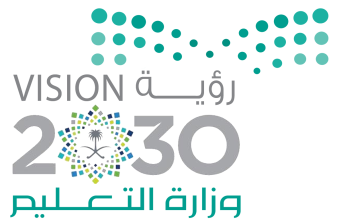 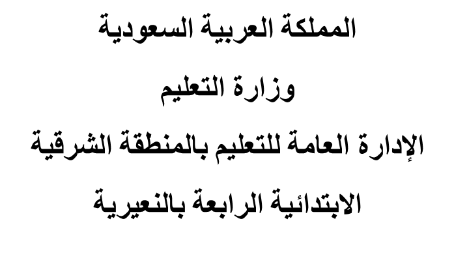 تقرير تنفيذ أسبوع الفضاء 2018 ممكتب تعليم النعيرية اسم معدة التقرير                                                                        قائدة المدرسة / رائدة النشاط أ / معصومه الجارودي                                                       أ / سلطانة فيصل المطيري الرؤية : الريادة ابناء جيل مبدع الرسالة : تقديم خدمات تربوية و تعليمية ذات جودة عالية وفق معايير عالمية بمشاركة مجتمعية القيم : المواطنة – الإتقان – العمل بروح الفريق – التنمية الذاتية – المسؤولية الاجتماعية ممماسم المدرسة المرحلة عنوان الحدثرقم الحدثعدد الطلبة و منسوبات المدرسة الحاضرات للفعاليات  هل تم التسجيل بالموقع نعم / لاهل تم إدارج التقرير و الصور بالموقع نعم / لا111الابتدائية الرابعة الابتدائيةالقمر : بوابة النجوم  206590515نعمنعم الايجابيات الايجابيات الايجابيات الايجابيات الايجابيات الايجابيات فرص التحسينفرص التحسينفرص التحسينفرص التحسينالتركيز على أهمية القمر باعتباره بوابة النجوم  .التذكير بأول خطوة بشرية هبطت على سطح القمر منذ 50 عام توضيح مساهمات استكشاف الفضاء و فائدة التطور العلمي و التقني .التركيز على أهمية القمر باعتباره بوابة النجوم  .التذكير بأول خطوة بشرية هبطت على سطح القمر منذ 50 عام توضيح مساهمات استكشاف الفضاء و فائدة التطور العلمي و التقني .التركيز على أهمية القمر باعتباره بوابة النجوم  .التذكير بأول خطوة بشرية هبطت على سطح القمر منذ 50 عام توضيح مساهمات استكشاف الفضاء و فائدة التطور العلمي و التقني .التركيز على أهمية القمر باعتباره بوابة النجوم  .التذكير بأول خطوة بشرية هبطت على سطح القمر منذ 50 عام توضيح مساهمات استكشاف الفضاء و فائدة التطور العلمي و التقني .التركيز على أهمية القمر باعتباره بوابة النجوم  .التذكير بأول خطوة بشرية هبطت على سطح القمر منذ 50 عام توضيح مساهمات استكشاف الفضاء و فائدة التطور العلمي و التقني .التركيز على أهمية القمر باعتباره بوابة النجوم  .التذكير بأول خطوة بشرية هبطت على سطح القمر منذ 50 عام توضيح مساهمات استكشاف الفضاء و فائدة التطور العلمي و التقني .حث الطالبات على الاطلاع و القراءة عن القمر و النجوم  حث الطالبات على الاطلاع و القراءة عن القمر و النجوم  حث الطالبات على الاطلاع و القراءة عن القمر و النجوم  حث الطالبات على الاطلاع و القراءة عن القمر و النجوم  وصف لأبرز الفعاليات رسم الطالبات القمر و النجوم  في  ساعة النشاط و ذلك  يوم الاثنين 8 / 2إذاعة مدرسية عن أسبوع الفضاء تحت (عنوان القمر : بوابة النجوم ) في يوم الأربعاء 10/ 2 عمل ركن لعرض أعمال الطالبات و المعلمات  يوم الخميس  11 / 2وصف لأبرز الفعاليات رسم الطالبات القمر و النجوم  في  ساعة النشاط و ذلك  يوم الاثنين 8 / 2إذاعة مدرسية عن أسبوع الفضاء تحت (عنوان القمر : بوابة النجوم ) في يوم الأربعاء 10/ 2 عمل ركن لعرض أعمال الطالبات و المعلمات  يوم الخميس  11 / 2وصف لأبرز الفعاليات رسم الطالبات القمر و النجوم  في  ساعة النشاط و ذلك  يوم الاثنين 8 / 2إذاعة مدرسية عن أسبوع الفضاء تحت (عنوان القمر : بوابة النجوم ) في يوم الأربعاء 10/ 2 عمل ركن لعرض أعمال الطالبات و المعلمات  يوم الخميس  11 / 2وصف لأبرز الفعاليات رسم الطالبات القمر و النجوم  في  ساعة النشاط و ذلك  يوم الاثنين 8 / 2إذاعة مدرسية عن أسبوع الفضاء تحت (عنوان القمر : بوابة النجوم ) في يوم الأربعاء 10/ 2 عمل ركن لعرض أعمال الطالبات و المعلمات  يوم الخميس  11 / 2وصف لأبرز الفعاليات رسم الطالبات القمر و النجوم  في  ساعة النشاط و ذلك  يوم الاثنين 8 / 2إذاعة مدرسية عن أسبوع الفضاء تحت (عنوان القمر : بوابة النجوم ) في يوم الأربعاء 10/ 2 عمل ركن لعرض أعمال الطالبات و المعلمات  يوم الخميس  11 / 2وصف لأبرز الفعاليات رسم الطالبات القمر و النجوم  في  ساعة النشاط و ذلك  يوم الاثنين 8 / 2إذاعة مدرسية عن أسبوع الفضاء تحت (عنوان القمر : بوابة النجوم ) في يوم الأربعاء 10/ 2 عمل ركن لعرض أعمال الطالبات و المعلمات  يوم الخميس  11 / 2وصف لأبرز الفعاليات رسم الطالبات القمر و النجوم  في  ساعة النشاط و ذلك  يوم الاثنين 8 / 2إذاعة مدرسية عن أسبوع الفضاء تحت (عنوان القمر : بوابة النجوم ) في يوم الأربعاء 10/ 2 عمل ركن لعرض أعمال الطالبات و المعلمات  يوم الخميس  11 / 2وصف لأبرز الفعاليات رسم الطالبات القمر و النجوم  في  ساعة النشاط و ذلك  يوم الاثنين 8 / 2إذاعة مدرسية عن أسبوع الفضاء تحت (عنوان القمر : بوابة النجوم ) في يوم الأربعاء 10/ 2 عمل ركن لعرض أعمال الطالبات و المعلمات  يوم الخميس  11 / 2وصف لأبرز الفعاليات رسم الطالبات القمر و النجوم  في  ساعة النشاط و ذلك  يوم الاثنين 8 / 2إذاعة مدرسية عن أسبوع الفضاء تحت (عنوان القمر : بوابة النجوم ) في يوم الأربعاء 10/ 2 عمل ركن لعرض أعمال الطالبات و المعلمات  يوم الخميس  11 / 2وصف لأبرز الفعاليات رسم الطالبات القمر و النجوم  في  ساعة النشاط و ذلك  يوم الاثنين 8 / 2إذاعة مدرسية عن أسبوع الفضاء تحت (عنوان القمر : بوابة النجوم ) في يوم الأربعاء 10/ 2 عمل ركن لعرض أعمال الطالبات و المعلمات  يوم الخميس  11 / 2صور للتوثيق 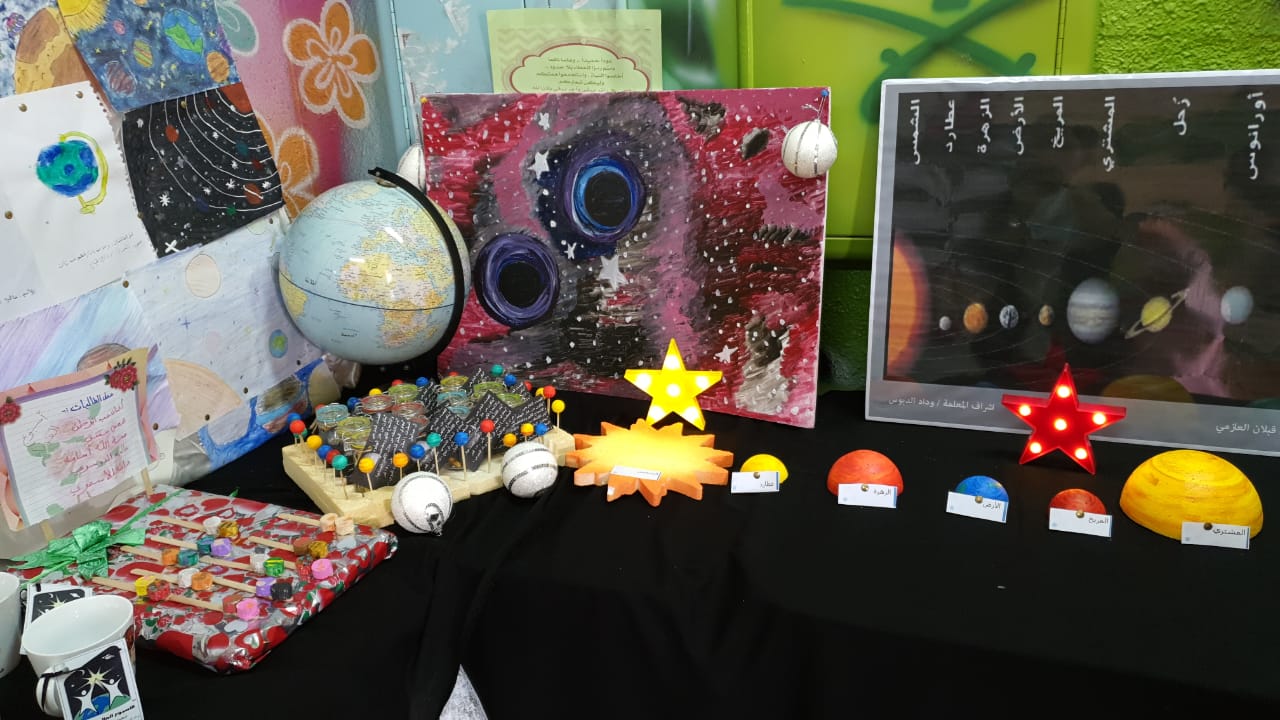 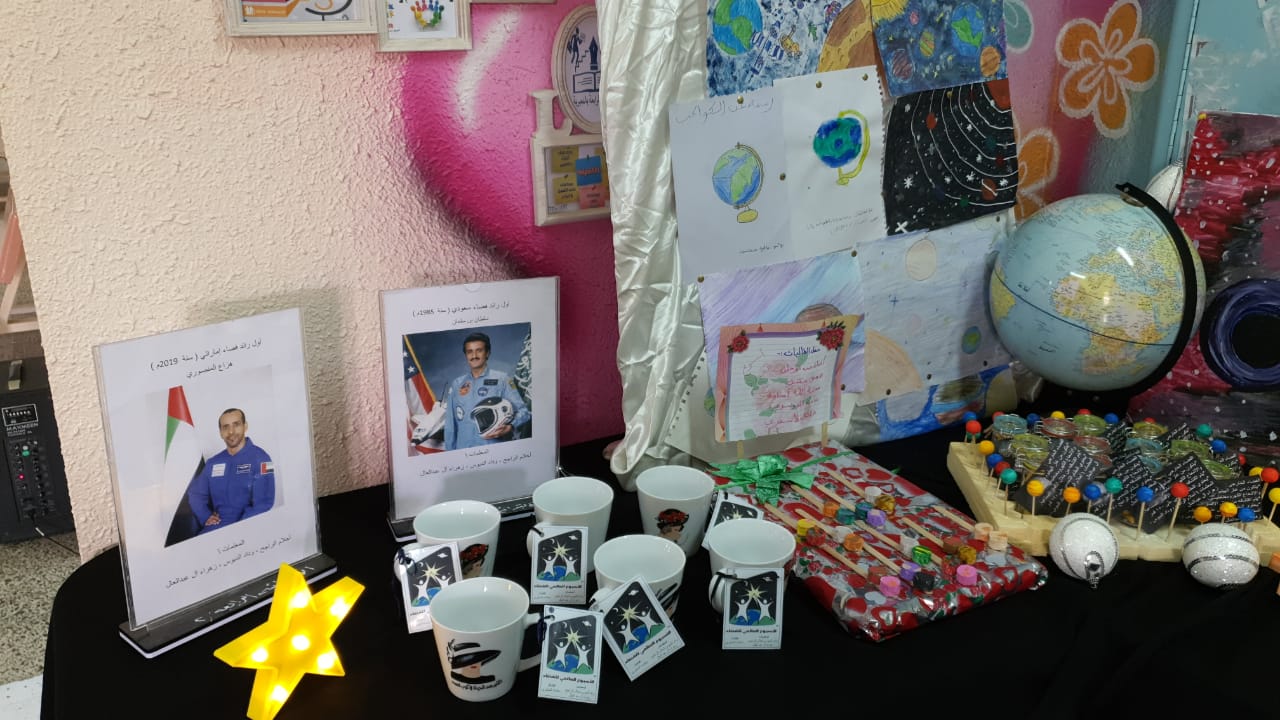 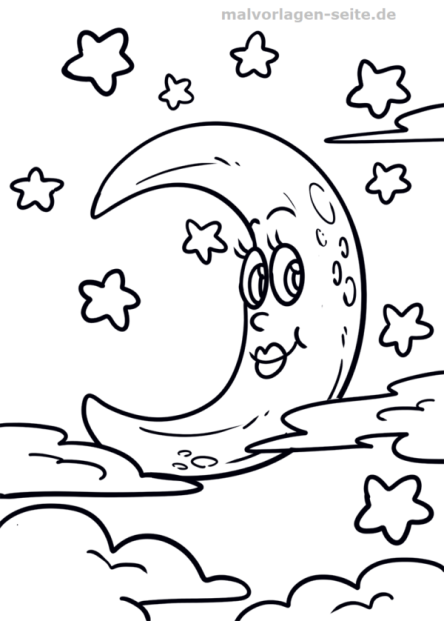 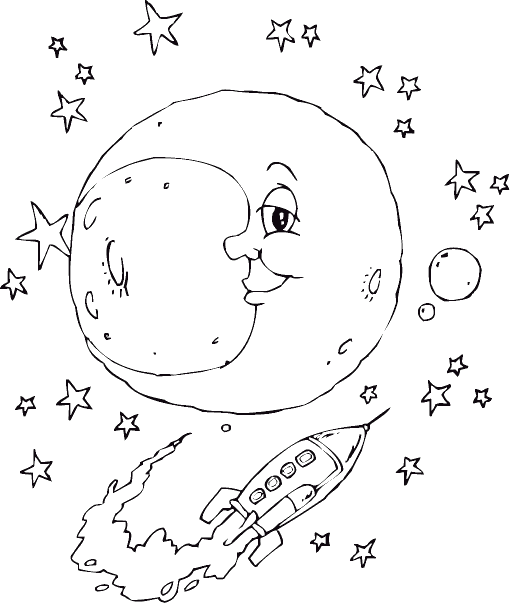 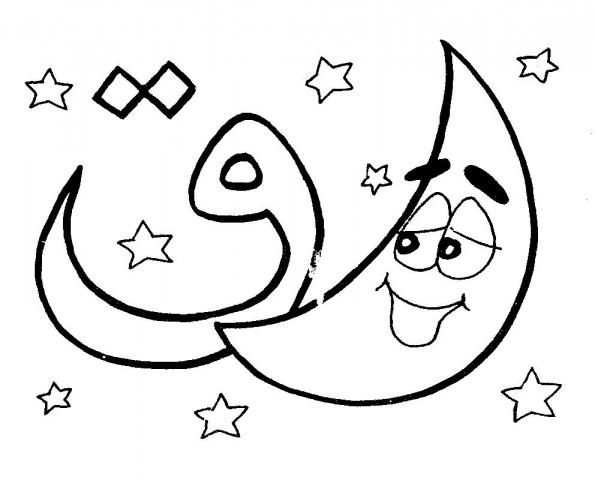 صور للتوثيق صور للتوثيق صور للتوثيق صور للتوثيق صور للتوثيق صور للتوثيق صور للتوثيق صور للتوثيق صور للتوثيق 